This form should be submitted to the University Secretariat: univsec@ucd.e 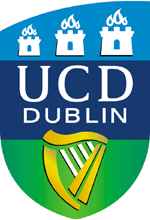 Amendment to Existing Subject FormAmendment to Existing Subject FormPlease consult the relevant Emergence and Review of Subjects Procedure or Appointment of Head of Subject Procedure prior to submitting this form. The College Principal supports the recommendations of the relevant Head(s) of School to change the relevant Register of Subjects as follows:Please consult the relevant Emergence and Review of Subjects Procedure or Appointment of Head of Subject Procedure prior to submitting this form. The College Principal supports the recommendations of the relevant Head(s) of School to change the relevant Register of Subjects as follows:Current Subject Name Proposed Subject Name Please provide the rationale for this amendment.Describe the consultation process leading to the proposal of this amendment By signing below, you are confirming that the appropriate procedure as outlined in the Emergence and Review of Subjects or Appointment of Head of Subject Procedure Documentation has been followed.By signing below, you are confirming that the appropriate procedure as outlined in the Emergence and Review of Subjects or Appointment of Head of Subject Procedure Documentation has been followed.School:Head of School Signature:College Principal Signature: